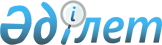 Қазақстан Республикасы Үкiметiнiң 2002 жылғы 26 желтоқсандағы N 1379 қаулысына өзгерiстер мен толықтырулар енгiзу туралыҚазақстан Республикасы Үкіметінің 2003 жылғы 31 желтоқсандағы N 1371 қаулысы

      Қазақстан Республикасы Президентiнiң "Қазақстан Республикасының мемлекеттiк басқару жүйесiн одан әрi жетiлдiру туралы" 2003 жылғы 13 қыркүйектегi N 1189 
 Жарлығын 
 орындау үшiн Қазақстан Республикасының Үкiметi қаулы етеді:




      1. "2003 жылға арналған республикалық бюджет туралы" Қазақстан Республикасының Заңын iске асыру туралы" Қазақстан Республикасы Үкiметiнiң 2002 жылғы 26 желтоқсандағы N 1379 
 қаулысына 
 мынадай өзгерiстер мен толықтырулар енгiзiлсiн:



      көрсетiлген қаулыға 1-қосымшада:



      "Шығындар" деген ІV бөлiмде:



      1) "Қоғамдық тәртiп және қауiпсiздiк" деген 3-функционалдық топта:



      "230 Қазақстан Республикасының Мәдениет, ақпарат және қоғамдық келiсiм министрлiгi                                 19500



      104 Нашақорлық пен есiрткi бизнесiне қарсы күрес мемлекеттiк



бағдарламасы                                                19500"



      деген жолдар алынып тасталсын;



      мынадай мазмұндағы "Қазақстан Республикасының Мәдениет министрлiгi" деген 235-әкiмшiмен және 104-бағдарламамен толықтырылсын:



      "235 Қазақстан Республикасының Мәдениет министрлiгi     3700



      104 Нашақорлық пен есiрткi бизнесiне қарсы күрес мемлекеттiк



бағдарламасы                                                3700";



      мынадай мазмұндағы "Қазақстан Республикасының Ақпарат министрлiгi" деген 236-әкiмшiмен және 104-бағдарламамен толықтырылсын:



      "236 Қазақстан Республикасының Ақпарат министрлiгi     15800



      104 Нашақорлық пен есiрткi бизнесiне қарсы күрес мемлекеттiк



бағдарламасы                                                15800";



      2) "Бiлiм беру" деген 4-функционалдық топта:



      "230 Қазақстан Республикасының Мәдениет, ақпарат және



қоғамдық келiсiм министрлiгi                                    805



      010 Кадрлардың бiлiктiлiгiн арттыру және оларды қайта даярлау



                                                                805



        005 Мемлекеттiк қызметшiлердiң бiлiктiлiгiн арттыру    805"



деген жолдар алынып тасталсын;



      мынадай мазмұндағы "Қазақстан Республикасының Мәдениет      министрлiгi" деген 235-әкiмшiмен, 010-бағдарламамен және 005-кіші бағдарламамен толықтырылсын:



      "235 Қазақстан Республикасының Мәдениет министрлiгi       405



      010 Кадрлардың бiлiктiлiгiн арттыру және оларды қайта даярлау



                                                                405



        005 Мемлекеттiк қызметшiлердiң бiлiктiлiгiн арттыру   405";



      мынадай мазмұндағы "Қазақстан Республикасының Ақпарат министрлiгi" деген 236-әкiмшiмен, 010-бағдарламамен және 005-кiшi бағдарламамен толықтырылсын:



      "236 Қазақстан Республикасының Ақпарат министрлiгi       400



      010 Кадрлардың бiлiктiлiгiн арттыру және оларды қайта даярлау



                                                               400



        005 Мемлекеттiк қызметшiлердiң бiлiктiлiгiн арттыру  400";



      3) "Мәдениет, спорт, туризм және ақпараттық кеңiстiк" деген 8-функционалдық топта:



      "230 Қазақстан Республикасының Мәдениет, ақпарат және



қоғамдық келiсiм министрлiгi                              10330650



      001 Әкiмшiлiк шығындар                                210845



        001 Орталық органның аппараты                       120125



        002 Аумақтық органдардың аппараттары                 90720



      015 Мұрағат қорының, баспа басылымдарының сақталуын қамтамасыз ету және оларды арнайы пайдалану                  46637



        030 Мемлекеттiк ұлттық кiтап палатасы                14122



        031 Орталық мемлекеттiк мұрағат                      32515



      024 Ақпараттың жалпыға қол жетiмдiлiгiн қамтамасыз ету



                                                            123850



        030 Қазақстан Республикасының Ұлттық кiтапханасы     89120



        032 Жамбыл атындағы мемлекеттiк республикалық жасөспiрiмдер



кiтапханасы                                                  10562



        033 С. Бегалин атындағы мемлекеттiк республикалық балалар



кiтапханасы                                                  14542



        034 Зағип және көзi нашар көретiн азаматтарға арналған



республикалық кiтапхана                                       9626



      031 Газеттер мен журналдар арқылы мемлекеттiк ақпараттық



саясатты жүргізу                                            788054



      032 Телерадио хабарлары арқылы мемлекеттiк ақпараттық саясатты



жүргізу                                                    4292005



        031 Транспондер жалдау                              323991



        032 "Қазақстан теледидары мен радиосы" республикалық



корпорациясы арқылы мемлекеттiк ақпараттық саясатты жүргiзу



                                                           2085349



        033 "Хабар" агенттiгi арқылы мемлекеттiк ақпараттық саясат



жүргізу                                                    1642488



        035 ТМД елдерiмен iскерлiк ынтымақтастық шеңберiнде



мемлекеттiк ақпараттық саясат жүргiзу                        36655



        037 Электронды бұқаралық ақпарат құралдары арқылы



мемлекеттiк тiл саясатын жүргiзу                            150000



        038 Салық және кеден заңдарын енгiзу және насихаттау



                                                             53522



      033 Әдебиеттiң әлеуметтiк маңызды түрлерi бойынша баспа



бағдарламаларын қалыптастыру                                250000



      035 Жастар саясатын жүргiзу                           140571



        030 Жастар саясаты жөнiнде iс-шаралар ұйымдастыру    10000



        031 Әлеуметтiк бағдар ұстанған жастар бағдарламаларын iске



асыру                                                       130571



      037 Iшкi саяси тұрақтылықты және қоғамдық келiсiмдi



қамтамасыз ету саласында мемлекеттiк саясатты жүргiзу        35000



      038 Мемлекеттiк және басқа тiлдердi дамыту            100000



      039 Театр-концерт ұйымдарын субсидиялау               818545



      040 Мәдениет саласындағы қолданбалы ғылыми зерттеулер  12538



      041 Тарихи-мәдени құндылықтарды сақтау                337423



        030 Тарихи-мәдени құндылықтарды сақтау жөнiндегi ұйымдарға



субсидия бөлу                                               172255



        032 Алтын мен бағалы металдар мұражайы                8334



        034 Қазақстан Республикасының Президенттiк мәдениет



орталығы                                                    135651



        035 Қазақстан Республикасы Тұңғыш Президентiнiң мұражайы



                                                             21183



      046 Әлеуметтiк маңызды және мәдени iс-шараларды жүргiзу



                                                             95000



        031 Республикалық деңгейде ойын-сауық iс-шараларын өткiзу



                                                             95000



      047 Қазақстан Республикасында мұрағат iсiн дамыту      28500



      050 Тарихи-мәдени қорықтар мен мұражайларды ұстау      50323



        030 Отырар мемлекеттiк археологиялық қорығы          10949



        033 "Ұлытау" ұлттық тарихи-мәдени және табиғи қорығы



                                                              3691



        034 "Әзiрет Сұлтан" мемлекеттiк тарихи-мәдени



қорық-мұражайы                                                5159



        035 Абай атындағы мемлекеттiк тарихи-мәдени және



әдеби-мемориалдық қорық-мұражайы                             20514



        036 "Ежелгi Тараз ескерткiшi" мемлекеттiк тарихи-мәдени



қорық-мұражайы                                                3176



        037 "Тамғалы" мемлекеттік тарихи-мәдени қорық-мұражайы



                                                              6834



      052 Ұлттық фильмдер шығару                           1517663



        030 Ұлттық фильмдер шығару                         1456959



        031 Кинотехнологиялық процестi қамтамасыз ету, ұлттық



фильмдердi көбейту және сақтау                               60704



      053 Мемлекеттiк сыйлықтар мен стипендиялар             19750



      056 Мемлекет қайраткерлерiн мәңгiлiк есте қалдыру      80972



      058 Тарихи-мәдени құндылықтарды жөндеу-қайта жаңарту



жұмыстарын жүргізу                                           90780



      059 Ресейде Қазақстан Республикасы жылын өткiзу жөнiндегi



iс-шаралар                                                  794200



      060 Астана қаласындағы Мемлекеттiк археология мен этнография мұражайын салу жобасы бойынша жобалау-сметалық құжаттамаларды



әзiрлеу                                                      20000



      200 Мемлекеттiк мұрағаттар үшiн мұрағат құжаттарын сатып алу



                                                              5500



      212 Тарихи-мәдени құндылықтарды сақтау жөнiндегi ұйымдар үшiн



негiзгi активтер сатып алу                                  141757



        030 Алтын және бағалы металдар мұражайы үшiн негiзгi



активтердi сатып алу                                         16827



        031 Қазақстан Республикасының Президенттiк мәдениет орталығы



үшiн әдебиеттер және өзге негiзгi активтер сатып алу         26500



            032 Қазақстан Республикасы Тұңғыш Президентiнiң



мұражайы үшiн негiзгi активтердi сатып алу                   28430



        033 Тарихи-мәдени құндылықтарды сақтау жөнiндегi ұйымдарға



негiзгi активтер сатып алу үшiн субсидия бөлу                70000



      213 Тарихи-мәдени қорықтар мен мұражайларды сақтау жөнiндегi



ұйымдар үшiн негiзгi активтер сатып алу                      25152



        030 Абай атындағы мемлекеттiк тарихи-мәдени және әдеби-мемориалдық қорық-мұражайы үшiн негiзгi активтердi сатып



алу                                                            350



        031 "Әзiрет Сұлтан" мемлекеттiк тарихи-мәдени қорық-мұражайы



үшiн негiзгi активтер сатып алу                               1400



      032 "Тамғалы" мемлекеттік тарихи-мәдени қорық-мұражайы үшiн



негiзгi активтер сатып алу                                   23402



      214 Мұрағат мекемелерi үшiн негiзгi активтердi сатып алу



                                                              1625



        030 Қазақстан Республикасының Мемлекеттiк ұлттық кiтап



палатасы үшiн негiзгi активтер сатып алу                      1625



      215 Республикалық кiтапханалар үшiн әдебиеттердi және басқа



да негiзгi активтердi сатып алу                              37890



        030 Қазақстан Республикасының Ұлттық кiтапханасы үшiн



әдебиеттер және өзге де негiзгi активтер сатып алу           20000



        031 Жамбыл атындағы мемлекеттiк республикалық жасөспiрiмдер



кiтапханасы үшiн әдебиеттер және өзге де негiзгi активтер сатып алу



                                                              1190



        032 С. Бегалин атындағы мемлекеттiк республикалық балалар



кiтапханасы үшiн әдебиеттер және өзге де негiзгi активтердi сатып



алу                                                            700



        033 Зағип және көзi нашар көретiн азаматтарға арналған



республикалық кiтапхана үшiн әдебиеттер және өзге активтер сатып



алу                                                          16000



      216 Театр-концерт ұйымдары үшiн негiзгi активтердi сатып алу



                                                            248943



      305 Ғ.Мүсiрепов атындағы қазақ жас көрермен театрын күрделi жөндеу бойынша жобалау-сметалық құжаттамаларды әзiрлеу        1500



      500 Қазақстан Республикасының Ақпарат министрлiгiне ақпараттық-есептеу қызметiн көрсету                         15627"



деген жолдар алынып тасталсын;



      мынадай мазмұндағы "Қазақстан Республикасының Мәдениет министрлiгi" деген 235-әкiмшiмен, 001, 015, 024, 040, 041, 030, 031, 032, 033, 039, 034, 035, 036, 037, 038, 300, 204, 200, 201, 203, 202, 301-бағдарламалармен және 001, 030, 030, 032, 033, 034, 030, 031, 030, 032, 034, 035, 030, 030, 033, 034, 035, 036, 037, 030, 031, 030, 031, 032, 033, 030, 031, 032, 030, 031, 032, 033-кiшi бағдарламалармен толықтырылсын:



      "235 Қазақстан Республикасының Мәдениет министрлігi  4763913



      001 Әкiмшiлiк шығындар                                 60291



        001 Орталық органның аппараты                        60291



      015 Мұрағат қорының, баспа басылымдарының сақталуын



қамтамасыз ету және оларды арнайы пайдалану                  32515



        030 Орталық мемлекеттiк мұрағат                      32515



      024 Ақпараттың жалпыға қол жетiмдiлiгiн қамтамасыз ету



                                                            123850



        030 Қазақстан Республикасының Ұлттық кiтапханасы     89120



        032 Жамбыл атындағы мемлекеттiк республикалық жасөспiрiмдер



кiтапханасы                                                  10562



        033 C. Бегалин атындағы мемлекеттiк республикалық балалар



кiтапханасы                                                  14542



        034 Зағип және көзi нашар көретiн азаматтарға арналған



республикалық кiтапхана                                       9626



      040 Жастар саясатын жүргiзу                           140571



        030 Жастар саясаты бойынша iс-шаралар ұйымдастыру    10000



        031 Әлеуметтiк бағдар ұстанған жастар бағдарламаларын iске



асыру                                                       130571



      041 Мемлекеттiк және басқа тiлдердi дамыту            100000



      030 Театр-концерт ұйымдарын субсидиялау               818545



      031 Мәдениет саласындағы қолданбалы ғылыми зерттеулер



                                                             12538



      032 Тарихи-мәдени құндылықтарды сақтау                337423



        030 Тарихи-мәдени құндылықтарды сақтау жөнiндегi ұйымдарды



субсидиялау                                                 172255



        032 Алтын мен бағалы металдар мұражайы                8334



        034 Қазақстан Республикасының Президенттiк мәдениет



орталығы                                                    135651



        035 Қазақстан Республикасы Тұңғыш Президентiнiң мұражайы



                                                             21183



      033 Әлеуметтiк маңызды және мәдени iс-шараларды өткiзу 95000



        030 Республикалық деңгейде ойын-сауық iс-шараларын өткізу



                                                             95000



      039 Қазақстан Республикасында мұрағат iсiн дамыту      28500



      034 Тарихи-мәдени қорықтар мен мұражайларды ұстау      50323



        030 Отырар мемлекеттiк археологиялық қорығы          10949



        033 "Ұлытау" ұлттық тарихи-мәдени және табиғи қорығы



                                                              3691



        034 "Әзiрет Сұлтан" мемлекеттiк тарихи-мәдени қорық-мұражайы                                                5159



        035 Абай атындағы мемлекеттiк тарихи-мәдени және әдеби-мемориалдық қорық-мұражайы                             20514



        036 "Ежелгi Тараз ескерткiшi" мемлекеттiк тарихи-мәдени



қорық-мұражайы                                                3176



        037 "Тамғалы" мемлекеттiк тарихи-мәдени қорық-мұражайы



                                                              6834



      035 Ұлттық фильмдер шығару                           1517663



        030 Ұлттық фильмдер шығару                         1456959



        031 Кинотехнологиялық процестi қамтамасыз ету, ұлттық



фильмдердi көбейту және сақтау                               60704



      036 Мемлекет қайраткерлерiн мәңгiлiк есте қалдыру      80972



      037 Тарихи-мәдени құндылықтардың жөндеу-қайта жаңарту



жұмыстарын жүргiзу                                           90780



      038 Ресейде Қазақстан Республикасының жылын өткiзу жөнiндегi



iс-шаралар                                                  794200



      300 Астана қаласында Мемлекеттiк археология мен этнография



мұражайын салу жобасы бойынша жобалау-сметалық құжаттамаларды



әзiрлеу                                                      20000



      204 Мемлекеттiк мұрағаттар үшiн мұрағат құжаттарын сатып алу



                                                              5500



      200 Тарихи-мәдени құндылықтарды сақтау жөнiндегi ұйымдар үшiн



негiзгi активтердi сатып алу                                141757



        030 Алтын және бағалы металдар мұражайына негiзгi активтер



сатып алу                                                    16827



        031 Қазақстан Республикасы Президенттiк мәдениет орталығы



үшiн әдебиеттер және өзге де негiзгi активтер сатып алу      26500



        032 Қазақстан Республикасы Тұңғыш Президентiнiң мұражайы



үшiн негiзгi активтер сатып алу                              28430



        033 Тарихи-мәдени құндылықтарды сақтау жөнiндегi ұйымдарды



негiзгi активтер сатып алу үшiн субсидиялау                  70000



      201 Тарихи-мәдени қорықтар мен мұражайларды сақтау жөнiндегi



ұйымдар үшiн негiзгi активтер сатып алу                      25152



        030 Абай атындағы мемлекеттiк тарихи-мәдени және әдеби-



мемориалдық қорық-мұражай үшiн негiзгi активтер сатып алу      350



        031 "Әзiрет Сұлтан" мемлекеттiк тарихи-мәдени қорық-мұражайы



үшiн негiзгi активтер сатып алу                               1400



        032 "Тамғалы" мемлекеттiк тарихи-мәдени қорық-мұражайы үшiн



негiзгi активтер сатып алу                                   23402



      203 Республикалық кiтапханалар үшiн әдебиеттер және өзге де



негiзгi активтер сатып алу                                   37890



        030 Қазақстан Республикасының Ұлттық кiтапханасы үшiн



әдебиеттер және өзге де негiзгi активтер сатып алу           20000



        031 Жамбыл атындағы мемлекеттiк республикалық жасөспiрiмдер



кiтапханасы үшiн әдебиеттер және өзге де негiзгi активтер сатып алу



                                                              1190



        032 С. Бегалин атындағы мемлекеттiк республикалық балалар



кiтапханасы үшiн әдебиеттер және өзге де негiзгi активтер сатып алу



                                                               700



        033 Зағип және көзi нашар көретiн азаматтарға арналған



республикалық кiтапхана үшiн әдебиеттер және өзге де негiзгi



активтер сатып алу                                           16000



      202 Театр-концерт ұйымдары үшiн негiзгi активтер сатып алу



                                                            248943



      301 Ғ.Мүсiрепов атындағы Қазақ жас көрермен театрын күрделi



жөндеу бойынша жобалау-сметалық құжаттаманы әзiрлеу         1500";



      мынадай мазмұндағы "Қазақстан Республикасының Ақпарат министрлiгi" деген 236-әкiмшiмен, 001, 005, 030, 031, 032, 033, 034, 200, 500-бағдарламалармен және 001, 002, 030, 031, 032, 033, 035, 037, 038, 030-кiшi бағдарламалармен толықтырылсын:



      "236 Қазақстан Республикасының Ақпарат министрлiгi   5566737



      001 Әкiмшiлiк шығындар                                150554



        001 Орталық органның аппараты                        59834



        002 Аумақтық органдардың аппараттары                 90720



      015 Мұрағат қоры, баспа басылымдарын сақтауды қамтамасыз ету және оларды арнайы пайдалану                                 14122



        030 Мемлекеттiк ұлттық кiтап палатасы                14122



      030 Газеттер мен журналдар арқылы мемлекеттiк ақпараттық



саясатты жүргізу                                            788054



      031 Телерадио хабарлары арқылы мемлекеттiк ақпараттық саясатты



жүргізу                                                    4292005



        031 Транспондер жалдау                              323991



        032 "Қазақстан теледидары мен радиосы" республикалық



корпорациясы арқылы мемлекеттiк ақпараттық саясатты жүргiзу



                                                           2085349



        033 "Хабар" агенттiгi арқылы мемлекеттiк ақпараттық саясатты



жүргізу                                                    1642488



        035 ТМД елдерiмен iскерлiк ынтымақтастық шеңберiнде



мемлекеттiк ақпараттық саясат жүргiзу                        36655



        037 Электронды бұқаралық ақпарат құралдары арқылы



мемлекеттiк тіл саясатын жүргiзу                            150000



        038 Салық және кеден заңнамасын енгiзу және насихаттау



                                                             53522



      032 Әдебиеттiң әлеуметтiк маңызды түрлерi бойынша баспа



бағдарламаларын қалыптастыру                                250000



      033 Iшкi саяси тұрақтылықты және қоғамдық келiсiмдi



қамтамасыз ету саласында мемлекеттiк саясатты жүргiзу        35000



      034 Мемлекеттiк сыйлықтар мен стипендиялар             19750



      200 Мұрағат мекемелерi үшiн негiзгi активтер сатып алу  1625



        030 Қазақстан Республикасының Мемлекеттiк ұлттық кiтап



палатасы үшiн негiзгi активтер сатып алу                      1625



      500 Қазақстан Республикасының Ақпарат министрлiгiне



ақпараттық-есептеу қызметiн көрсету                        15627";



      4) "Өзгелер" деген 13-функционалдық топта:



      "230 Қазақстан Республикасының Мәдениет, ақпарат және



қоғамдық келiсiм министрлiгi                                548581



      400 Атырау облыстық бюджетiне Махамбет Өтемiсовтың 200 жылдық



мерейтойын мерекелеуге дайындыққа берiлетiн мақсатты



трансферттер                                               548581"



деген жолдар алынып тасталсын;



      мынадай мазмұндағы "Қазақстан Республикасының Мәдениет министрлiгi" деген 235-әкiмшiмен және 400-бағдарламамен толықтырылсын:



      "235 Қазақстан Республикасының Мәдениет министрлiгi   548581



      400 Атырау облыстық бюджетiне Махамбет Өтемiсовтың 200 жылдық



мерейтойын мерекелеуге дайындыққа берiлетiн мақсатты



трансферттер                                              548581".




      2. Қазақстан Республикасының Қаржы министрлiгi республикалық бюджеттiк бағдарламалардың әкiмшiлерiмен бiрлесiп, белгiленген тәртiппен Қазақстан Республикасы Президентiнiң "Қазақстан Республикасының мемлекеттiк басқару жүйесiн одан әрi жетiлдiру туралы" 2003 жылғы 13 қыркүйектегi N 1189 
 Жарлығына 
 және осы қаулыға сәйкес қайта ұйымдастырылған және жаңадан құрылған орталық мемлекеттік органдардың республикалық бюджеттік бағдарламалары және кіші бағдарламалары бойынша кассалық орындалуын қайта бөлуді қамтамасыз етсін.




      3. Осы қаулы 2003 жылғы 1 қазаннан бастап күшіне енеді.


      

Қазақстан Республикасының




      Премьер-Министрі


					© 2012. Қазақстан Республикасы Әділет министрлігінің «Қазақстан Республикасының Заңнама және құқықтық ақпарат институты» ШЖҚ РМК
				